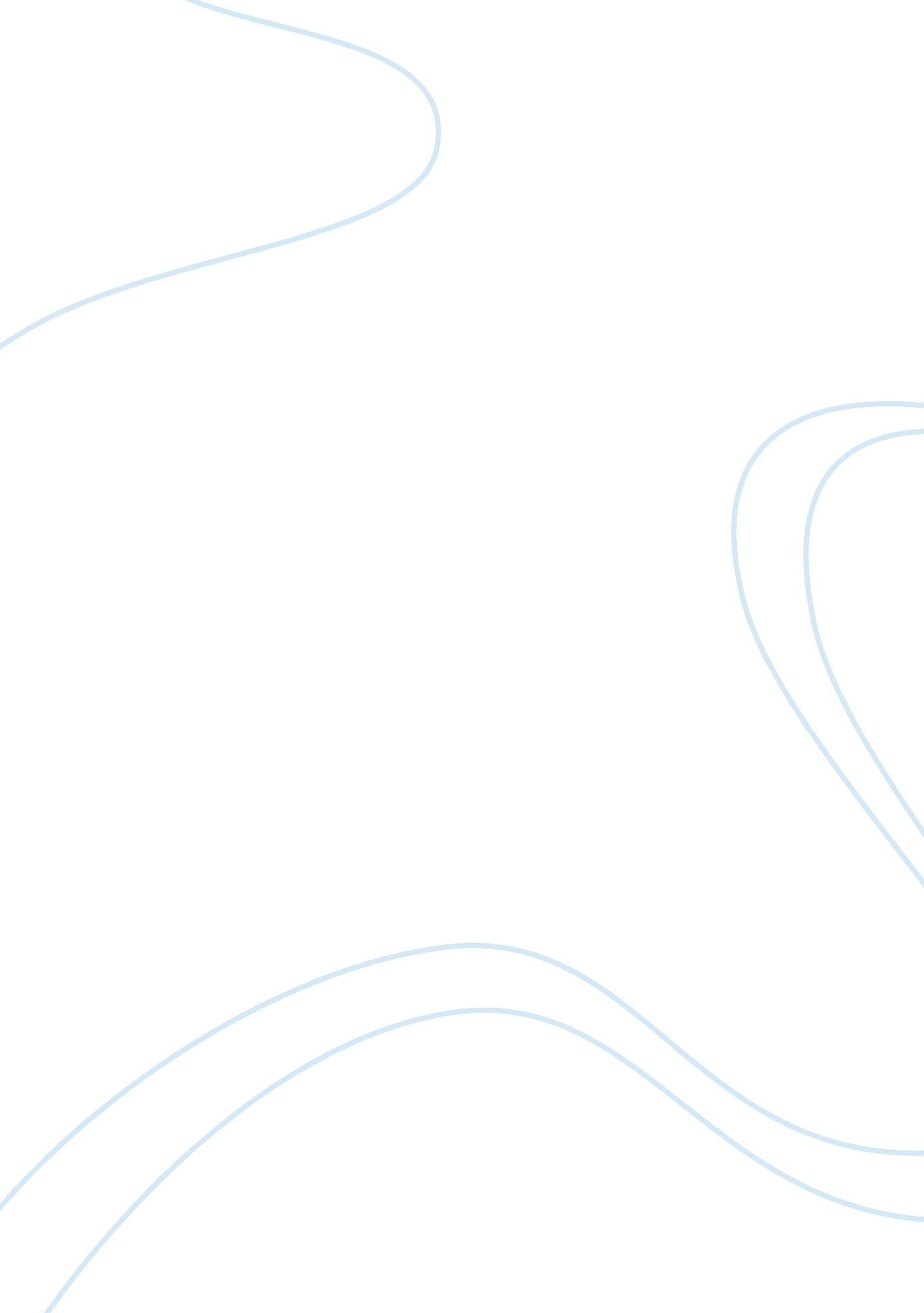 Essay first year lecturer should always consult their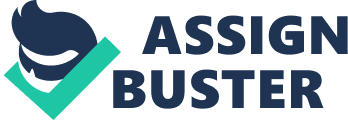 Essay on Dressing for success clothing at work Dressfor Success is a very exceptional idea and obviously a goodthing to do and a very widely used and considered aspect We all know we shoulddress professionally and that our clothes help to build the the firstimpression picture that will last forever in the opposite persons mindbasically in a interviewer and future employer’s mind but many people invarious underdeveloped parts of the world are unsure exactly what looksappropriate, what should not be worn what should be left off, and what willmake a person stand out. The most important things to remember aboutdressing for success apply to both him and her it is men and women. Many times in life the situations change fromtime to time in majority a individual is judged upon how well dressed he or sheappears. The same is true for lecturers it is whether in the classroomenvironment or during a job interview for a lecturer parent conference or openmeetings. lecturers should dress professionally everyday of the week, unless astated dress code policy allows or grants permission to dress casually on aspecific day. Many days throughout the school year a lecturer is allowed todress casually if there is a pep rally which is basically held before asporting event or scheduled event during the school day. First year lecturershould always consult their mentor or senior staff regarding the establisheddress code of the school or college. Failure to dress appropriately can make amajor impact on the way an administrator whereas other lecturers and the studentsas well as parents perceive the lecturer in a different way which is in turnanother big question. Dressing for success allows a person to gain the respectneeded to set a positive example for the other people in the same area orenvironment. Imagine the image you are showcasing to your colleagues if youfail to follow the established dress code policy that has been established inthe district. Majority of the times, other people or the colleagues adamantlychange their dress code policy for various reasons. For example: many students feel they should be allowed towear hats to school. An important point to remember is that children are verygood at modeling and showcasing the behavior that they observe in the adults. What they decide to wear can certainly makethem look unique but it should not be something what defines them. Insteadeveryone should teach and encourage their children and their loved ones likefamily members or friends to show their individuality in ways that reallyreflect their performance in school, on the work field, serving their religionor their community, in a math’s or science competition, by writing a song orshort story, on stage or in the theater. This is something that truly makesthem an individual personality. We must realize that there is always more to individualityand the aesthetics that a person showcases than just materialistic items suchas clothes. Business attire has changed and is beenchanging drastically from time to time over the years, especially in the lastfew years there are many people who have in fact forgotten why proper businessoutfit is important there are also Some companies which have chosen to allowand even encourage their employees to dress freely or casually for theircomfort purpose this in turn helps a individual to work well in more creativelyin work effective environments and however there are companies which willtypically encourage and/or require a more defined and professional dress codeto maintain a professional image of themselves in the society and the businessenvironment where the employees routinely interact on a daily basis with variousother people like prospects or clients and business partners. Majority of the problems arise when theemployees prefer to dress comfortably or in the most new styles rather than torealize the importance for them to showcase themselves in a more professionalor a stable business style or a expected manner the main reason why dressing ina proper business attire is important for every business professional is becauseit projects a visual image and sends a message that the person is aprofessional. Another big reason why dressing in proper business attire isimportant in the business environment or area is because you never know whenyou will be meeting with someone who comes from outside of your company, yourimage to this outsider will be the image remembered and printed in his mind byhim for your company. Basically in a business environment or a business dealthis image and message always needs to be in a professional way. But in realitythat image could indirectly mean the difference between grabbing a new businessdeal or a new contract or sale and losing the opportunity to make that dealhappen. The importance of a dress code for professional environment may differsomewhat by company. However the connection between them is generally verystronger. In my country India appearance is ranked next only to thecommunication skills when a persons named qualities mostly are interassociatedwith professionalism. How a individual dresses for work can be apowerful add-on of his personal brand of Clothes which he or she chooses the accessoriesand even the footwear which the employee selects to wear during his or her workhelps to increase or decrease his skillset and qualities in the eyes of hisemployer or co-workers and clients. Even though a one size fits all or a universaldress code may not be achievable or naturalistic, some universal guidelines arepossible and could include the following aspects and examples such asFor example: 1. Being modest: It is most important aspectconsidered to get attention for a good work despite of gaining attention forwearing the latest or new fashion or in a suitable type of leisure wear orsportswear basically found outside the office at a sports game like a footballmatch or a party or beach. 2. Being well aware of days like casualFridays: sometimes Casual Fridays can unfortunately turn into real disasters offashion. It is very important for a individual to remember that the workweekhas not yet ended or finished on the previous day which is Thursday and thatthe aesthetics and messages showcased on Friday must be consistent with each  one of the earlier days of the week. A individual should be comfortable and this appliesto the most of your dress and the comfort of the footwear you wear. Comfortneeds to showcase the Aesthetics of fashion in the choices made. Always be careful that basic etiquette is amust accompany appropriate attire. Appropriate attire must be blended withbasic business and professional aspects. Deciding what to wear and what not towear is one of the many important decisions a business professional makes infact each day in his or her day to day life. Anyhow making this choice mightnot be an easy task for majority or most of the new individuals. However, inorder to succeed in a business environment every individual should always learnhow to dress appropriately. Proper dress gives a individual a more serious andbetter expected look. The business attire for a woman should consistof at least of more then one skirt suits, a tailored dress, and a combinationof skirts and blouses that suit well with the jackets of the suit-skirts. Inorder to feel and look professional, the clothing should be clean and it shouldalso be well pressed and fit well. A professional look always consists of coordinatedclothing that showcases a professional image. The two suits for a woman’s business attire inmy country India are majorly simple in colors and styles which will in turn coordinateeasily with the skirts and blouses and can also be used to switch for differentlooks. This helps and allows a woman to gain at least four different outfitsmade from two skirt-suits. Separate blouses, skirts, and jackets are also goodchoices for business attire as the different pieces are meant to go with eachother and there are variety of pieces to choose from. A solid color dress is majorlyappropriate because it looks professional and it is also appropriate for anevening event such as a engagement whether business or social. Leather isconsidered as a best material to work best for a business environment andhandbags should be classic or basic in colors that can coordinate with theindividual’s shoes. A professional wardrobe should have neutralcolors like navy-blue, black, brown and gray. The Fabric should be of a goodquality showcasing a air of confidence and success. In addition it a good ideato keep business clothing separate from day-to-day clothing as this results ina more organized and easier way to manage wardrobe. In a business environment asuit or a tailored dress basically presents the most professional look. Wooland linen are the best suitable fabrics for women’s skirts and suits. Howeverit is always good to choose a fabric that carries one through several seasons. For example separate modern cotton knits can be worn in the fall winter and in springsummer as well as in summer. Blouses should be as simple as possible it shouldalso be modest and made of natural fabrics such as cotton or silk. Whites orcreams are the best color choices however other colors are appropriate whenthey are coordinated correctly with an individuals suit. When a women is workingin an office environment, panties are a requirement and they must also be wornin the summer. The stockings which a women wears should be neutral in colortone such as tan or black or cream and it should not draw attention. The message a individual must showcase ordisplay through his or her business wardrobe is that the individual recognizesand values the requirements of the working world or working environment. For awoman who understands her role in the business world or business environment, it is very important to project the image of somebody who can fit in it. In abusiness setting appearance is also a major thing that matters. Your image reflectsand educates others on how you want to get approached by them. Every time yougo out you reflect or showcase a image that tells others how to treat you theyare seeing you up and making an assumption of aspects such as what you do for aliving or your income level and your current level of success in life based onyour appearance. Successful people maintain a flawless image becausethey know that their image is part of their company or brand. Your image ismajorly a outside indicator of who you are as a person which is a big part ofadvancing in day to day life. This is majorly true as a business owner a keensense of style which reflects your image can lead to greater opportunitieswhich can lead to higher levels of success. Dress for the role you want to play. Keep your look fresh and up-to-date always remember that you are the toprepresentative and spokesperson for the business or brand you built. Yourpersonal appearance has always a great effect on your income and earningopportunities. You have to work consistently to keep your image fresh which willhelp you to grow your business. Dress not just for where you are but for whereyou want to be. To upgrade your look will obviously cost a little more thanwhat you regularly spend on clothes but it is a good idea to pay a little morefor the image you really want to showcase. To dress for success a individual should startby cleaning out his or her closet, remove everything that is torn or old ormisshapen and also which doesn’t fit. Once you are done with this you have togo through all of the remaining items and the put together outfits that willtake your appearance to the next level. To make your wardrobe more effective itmust be neat and well organized also get matching hangers and arrange all theitems by type like pants, skirts, etc. Organize your shoes by color so that youcan easily pair them with your outfits and For your jewelry you have to get jewelryholders from a store and Keep your jewelry visible instead of tucking it orhiding it away You are always more likely to accessorize if everything isdisplayed nicely and in a proper professional way also practice dress-up forfew days Wear your best looks to suit your business meetings and everywhere yougo also make a note of the reactions which you get from others. People willtake you into picture when you start dressing at your best and new opportunitieswill also come for you in your business environment because of your improvedappearance not only that but dressing up is also a great confidence and aself-esteem booster. Clean pressed and polished. Whatever you choose to wear toan interview or your work place it should be in a good shape and fullylaundered and also no holes or runs in your socks or tights if you are capableto afford a trip to the dry cleaners this is a great investment always makesure that your coats are at least spot cleaned and also that everything lookssharp ironing your clothes will help to freshen up your outfit and the overalllook. Your wardrobe for you may be howeveryou want in your bedroom but your business clothes should never be kept withouta hanger. When you go for shopping always choose quality over quantity always buythe best that you can afford even buying in bulk is not just for the housegroceries but you can also do this for your business wardrobe too•For example: if you find a pair of grey pants that fit you properlyor really well always don’t just buy one pair but buy at least two so that youalways have a backup If there is something like a particular kind ofundergarment or hanky which you love and which also helps you look nice andsmooth under your clothes even buy such items in bulk and stock up and when youfind any clothing staple that you love always buy more than one doing this willalways help you stay dressed for success whether you are meeting with clientsor doing interviews or in presentations always dress to showcase the aestheticsand impress and in order to do this you should always prepare in advance alwaystry to get your outfits together at least the night prior or before keep themironed and ready to go including your shoes and accessories always wear yourbest fitting outfits and always try them at least before one day to make sure thatyou like the way you look in them you are always showcasing the people the samevibe which you are feeling inside so always make sure you are feeling goodabout yourself so that others will easily pick up on that message as well thereis a saying that when you look your best you perform at your best do make adecision right now to upgrade your personal as well as professional image andmake a note concerning to your new look and always write down what you wantpeople to say about you do include a descent description of how you feel whenyou dress at your best. Look at yourself in the mirror every day before leavingthe house so that you exactly know how you are looking upgrading your image willhelp you make a change in your heart as well as in the outside environment alsobeautify yourself if possible and upgrade your personal image there is a sayingwhen you look good you also feel good. To attract your ideal you should upgradeyourself to their level there are some cases like if you work from a homeoffice you should dress to impress at your desk get up and fresh up every dayand dress as though you have something important to attend and even if you are takingup a small work at your desk try to take your image beyond your ideal as youshould always look and feel like you can do business on that level by this youwill learn to speak and act with more confidence when you do your work and itwill help you to excel in your business environment and you will find it mucheasier for you to too meet new people and express yourself present yourself inmeetings and even make the deal happen when you are  both looking and feeling your best in factsomething frequently to upgrade your look so that you can dress for success. Whether one likes it or not but clothingcommunicates and it can have a major effect on the ability of a individual toachieve success. On the other side of reality what a individualwears neither defines who he or she is as a person nor it determines the valueof a human being people judge a individual by the way he/she looks and thatincludes the way he or she dresses specifically in the workplace, clothingsignificantly influences how others perceive you and how they respond towardsyou appearance strongly influences the opposite people’s perception of yourfinancial success as well as authority and trustworthiness, intelligence andsuitability for work or promotion and because perception is often considered asreality what you wear not only communicates who you are in the mind of otherpeople but it also influences your level of career and advancement. The dress and the appearance should alwaysreflect the highest standard of professionalism the day to day appearance ofthe employees plays an important role in what perception the public has towardsthe company, in a organization a business casual dress should be adopted foreffectiveness. Business casual: it basically means clothingwhich is appropriate for the office and it also means dressing upprofessionally. Looking relaxed as well as neat and pulled together. The main purposeof a business casual policy is to provide a comfortable work environment while itis still projecting a professional image. Employees of the company should dressin a proper manner during the work hours and while conducting the companybusiness activities. Another big reason why dressing in properbusiness outfit is important in the business world is because you never knowwhen you will be required to meet with people who are basically outsiders andnot from your company. Your image to this outsider will be the image rememberedof your company and n business dealings this image and message needs to beprofessional and in reality that image could indirectly mean the differencebetween grabbing a new deal, contract or sale and losing the opportunity tomake that deal. Other Examples : The basic Specifics for Men: specifics of men include Suits and Pants with   a matching jacket the Best material is purewool or a wool blend. As for the color consideration navy, charcoal, gray andblack are all acceptable. Patterns if nonprofessional should be muted. One shouldalways choose a conservative style that is versatile. Shirts: Best material considered cotton orcotton blend the Long sleeve shirts are more professional than the shortsleeve. Jewelry: always try keep it to a minimum Weddingbracelets and a watch are a maximum. Watches if worn must be classic and not flashy. No earrings or bracelets should be worn at work place. Ties: Ties should reach the top of your beltbuckle. If one doesn’t know how to tie a tie correctly he should learn or havesomeone who could help. Shoes: the best material considered is leather. Shoes can be with or without shoe ties. Grooming: keep hair, nails and teeth wellmaintained. And the hair should be short and well kept. One should get a nicehaircut. Beards and mustaches project a less professional image. Accessories: accessories should be kept to aminimum. Vests and cuff links and the ties should match the rest of your outfitbut never wear all at once. Body Modifications: body modifications especiallylike tattoos should be covered whether with clothing or shoes or a descentamount of makeup. When it comes to Piercings always think wisely before you getpiercings done on your body even if you get your ear pierced there will stillbe a scar which your employer might see. Men should have no piercings visible. The Basic specifics for women: Specifics of women include Suits Pants orskirt with a matching jacket the best material to be considered is pure wool ora wool blend. Color: navy or charcoal gray and black are all acceptable colors. Patterns if any should be muted a women should Choose a conservative style thatis versatile. Shirts: The Best material is cotton or cottonblend. Long sleeve shirts are more professional than short sleeve. Blouses: Tops can be button ups, turtle necks, shells, or fashion blouses.  Keep colors neutraland don’t wear loud colors or patterns. Whatever you wear make sure it keeps youcovered. Skirts: skirts should be of a modest length andnot shorter than 2 inches above the knee. The skirt should still cover yourthighs when sitting. Make sure the skirt is appropriate for walking, climbingstairs and sitting. Lengths can be long. Slits are appropriate if not too long. Skirts for professional wear should be fitting but not clingy and not flowing. Flowing skirts are more Casual to Business Casual. Jewelry: post earrings are ok a modest necklaceand few rings are acceptable. Dangling earrings are not acceptable, loud andnoisy necklaces don’t look good, rings on every finger are also notprofessional. A women should keep the ring count down to one per hand. Broachesare acceptable to add a little color to a jacket or sweater. Shoes: shoes must be clean and polished. Wear comfortableones and heels should be not higher than two inches closed toe pumps are mostlypreferred and however open toed shoes are acceptable for a more casual look. Grooming: a women should keep hair out of herface and brushed. Nails should be painted with a natural color, don’t match thenails to your outfit. Makeup should look natural and clean. Too much color canbe distracting. keep nails and teeth well maintained. Accessories: should be kept to a minimum. Handbagsshould match your outfit as well as scarves or belts. Body Modifications: Tattoos should be covered, whetherwith clothing, shoes or make up. When it comes to Piercings the only Piercingsallowed are one hole on each ear, any other type of piercing should be coveredor removed a women should think wisely before you get something done like evenif you get your nose pierced you will still have a scar your employer mightsee. Here are some of the things a individual shouldnever wear in the work place no matter where he or she is working: Shoes: crocs, stiletto heels, or long highheels and flip-flops or any type sandal without a back Head hats should alsonot be worn unless it is part of the work uniform, scrunches, heavy makeup, excessive jewelry, and sunglasses inside Bottom sweatpants as well as yogapants and footless leggings should also not be worn not even under a long topto go with tights instead for under skirts and dresses, short-shorts or skirtsand wallet chains should also not be worn sweatshirts and message T-shirts , sports jerseys, tank tops are also nonprofessional. Materials like velour, patent leather, sequins as more than a accessory, glitter, and animal printsare also not good for work. 